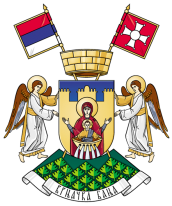 Република СрбијаОПШТИНА ВРЊАЧКА БАЊА   СКУПШТИНА ОПШТИНЕ            Број: 06-52/19         Датум: 5.9.2019.годинеНа основу члана 42. став 1. Статута општине Врњачка Бања (''Службени лист општине Врњачка Бања'', бр. 12/19) и члана 94. став 2. Пословника Скупштине општине Врњачка Бања (''Службени лист општине Врњачка Бања'', бр. 15/19),  С А З И В А М27. седницу Скупштине општине Врњачка Бања Седница ће се одржати дана 10.9.2019. године (у т о р а к), са почетком у 10 сати у скупштинској сали општине Врњачка Бања.На основу члана 92. став 1. Пословника Скупштине општине Врњачка Бања, у прилогу Вам достављам:		- предлог дневног реда за 27. седницу Скупштине,	На основу члана 94. став 7. и 8. Пословника Скупштине општине Врњачка Бања, на седницу су позвани:	-     одборници Скупштине општине,Председник општине, Бобан Ђуровић,заменик Председника општине, Иван Џатић,чланови Општинског већа, секретар Скупштине општине,  Саша Радисављевић,начелник Општинске управе, Славиша Пауновић,Општински правобранилац, Славица Станковић, помоћници Председника општине,руководилац Одсека за послове органа општине, Јасмина Трифуновићизвестиоци по појединим тачкама дневног реда,средства јавног информисања	Сходно члану 150. став 4. Пословника Скупштине општине у обавези сте да председника Скупштине обавестите о евентуалној спречености да присуствујете овој седници, на тел.612-620, 069/882-77-65 или нa e-mail: predsednik.so@vrnjackabanja.gov.rsС поштовањем,ПРЕДСЕДНИКСКУПШТИНЕ ОПШТИНЕ							      		     Иван РадовићНа основу члана 92.став 1. и 3. Пословника  Скупштине општине Врњачка Бања (''Службени лист општине Врњачка Бања'', бр. 15/19), за седницу се  предлаже  следећиДНЕВНИ РЕД1..Извештај о остварењу прихода и извршењу расхода буџета општине Врњачка Бања у периоду 1.1. – 30.6.2019.године2. Ребаланс Одлуке о буџету општине Врњачка Бања за 2019.годину3.Одлука о покретању поступка јавно-приватно приватног партнерства за реализацију пројекта обављања јавног линијског градског и приградског превоза путника на територији општине Врњачка Бања4. Одлука о отпочињању поступка реализације пројекта јавног приватног партнерства за делатност зоохигијене на територији општине Врњачка Бања5.  Одлука о отпочињању поступка реализације пројекта јавног приватног партнерства за изградњу терена и уређења територије обухвата кп.бр.694/1, 3 и 4 КО Врњачка Бања6. Одлука о усвајању Локалног акционог плана за социјално укључивање Рома и Ромкиња у општини Врњачка Бања 2019-20217. Одлука о изменама и допуна Одлуке о Заштитнику грађана општине Врњачка Бања 8. Одлука о изради Плана детаљне регулације стамбеног насеља у Липови СТ29. Одлука о изменама и допунама Одлуке о финансијској подршци породици са децомна територији општине Врњачка Бања10. Одлука о одређивању станова у јавној својини општине Врњачка Бања за пресељење закупаца на неодређено време станова у својини грађана11.Oдлука о давању на коришћење непокретности у јавној својини општине Врњачка Бања Факултету за хотелијерство и туризам у Крагујевцу12.Одлука о давању сагласности за исправку граница између  кп.бр.583/1 и 583/2 обе у КО Врњачка Бања13.Одлука о изменама и допунама Одлуке о одређивању назива улица и засеока у насељеним местима на територији општине Врњачка Бања14. Одлука о утврђивању  назива новоизграђеног трга ''Славија'' у Врњачкој Бањи15. Одлука о повећању основног капитала Јавног комуналног предузећа ''Бањско зеленило и чистоћа'' Врњачка Бања16.Одлука о изменама и допунама  Одлуке о образовању Комисије за планове општине Врњачка Бања17.Декларација о заштити и неговању ћирилице у општини Врњачка Бања18.-Извештај о финансијском  пословању ЈП ''Белимарковац'' Врњачка Бања за 2018.годину-Фнансијски извештај и Извештај независног ревизора о обављеној ревизији финансијског извештаја ЈП ''Белимарковац'' за 2018.годину-Одлука  Надзорног одбора одбора ЈП ''Белимарковац'' Врњачка Бања о расподели добити19.Извештај о  финансијском  пословању ''Врући извори'' ДОО Грачац за 2018.годину20.- Извештај  о пословању ЈП ''Шуме-Гоч'' Врњачка Бања за 2018.годину-Финансијски извештај и Извештај независног ревизора о обављеној ревизији финансијског извештаја ЈП ''Шуме-Гоч'' за 2018.годину-Одлука  Надзорног одбора одбора ЈП ''Шуме-Гоч'' Врњачка Бања о расподели добити21.- Извештај  о раду са финансијским извештајем  ЈП ''Нови Аутопревоз'' Врњачка Бања за 2018.годину-Финансијски  извештај и Извештај овлашћеног  ревизора о обављеној ревизији финансијских извештаја ЈП ''Нови Аутопревоз'' за 2018.годину-Одлука  Надзорног одбора одбора ЈП ''Нови Аутопревоз'' Врњачка Бања о расподели добити22- Извештај  о пословању   ЈКП ''Бањско зеленило и чистоћа'' Врњачка Бања за 2018.год.-Финансијски  извештај и Извештај овлашћеног  ревизора о обављеној ревизији финансијских извештаја ЈКП ''Бањско зеленило и чистоћа'' за 2018.годину-Одлука  Надзорног одбора одбора ЈКП ''Бањско зеленило и чистоћа'' Врњачка Бања о покрићу губитка23. Измене Плана и програма пословања са програмом опште туристичке пропаганде Установе Туристичка организација Врњачка Бања за 2019.годину24. Измене Програма пословања Културног центра за 2019.годину25. Измене Програма пословања Спортског  центра за 2019.годину26.Измена и допуне  Програма пословања ПУ ''Радост'' Врњачка Бања за 2019.годину27. Измена Програма рада Центра за социјални рад за 2019.годину28. Измена Програма рада Општинске стамбене агенције за 2019.годину9.Измене Програма рада  Народне библиотеке ''Др Душан Радић'' Врњачка Бања за 2019.годину30.Измене Програма активности Црвеног крста Врњачка Бања са финансијским планом за 2019.годину31. Избор и именовања32. Одборничка питања и одговориПРЕДСЕДНИКСКУПШТИНЕ ОПШТИНЕ							      		      Иван Радовић